Label the MotherboardMake sure you cite your work, any work is not cited will earn a 0No copy and paste, use your own wordsLook up the Motherboard and label the letter inside the table below the figure: 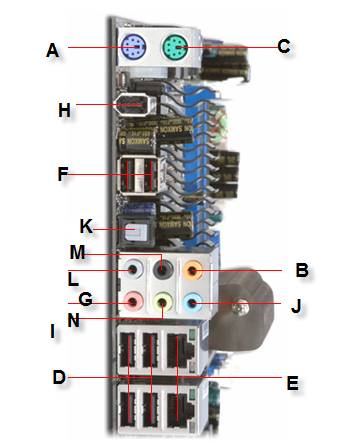 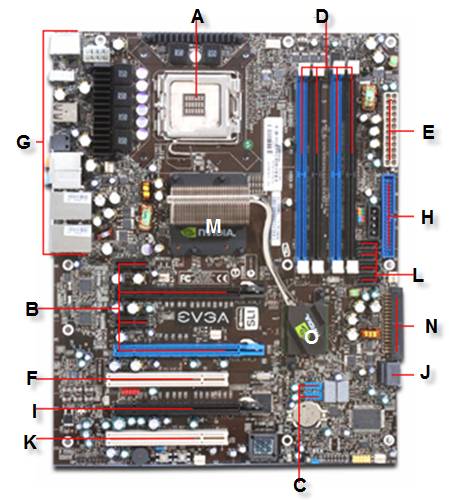 EVGA nForce 680i SE SLI (TR Version) MotherboardWhat is each of the following? Label what it is, and describe its features.(do not use copy & paste, use your own words)______ IEEE 1394a Port______ PS/2 Keyboard______ PS/2 Mouse______ S/PDIF out______ USB 2.0 Ports______ Center/Subwoofer (surround)______ Firewire port______ Microphone______ RJ-45 LAN ports______ Line in (sound)______ Line out (sound)______ Rear speakers______ Side speakers______ Back panel connectors______ Socket 775______ PCI Express slots______ PCI Slot______ Another PCI Express Slot______ ATX Power Connector______ DDR2 DIMM Memory Slots______ IDE Header______ SATA Headers______ More SATA Headers______ FDD Header______ USB 2.0 Headers______ North Bridge______ South BridgeList three processors this motherboard would supportHow many IDE drives would this motherboard support?How many SATA drives would this motherboard support?What kind of cooling would this motherboard need?How much RAM does this mobo support?Explain dual channel RAM.List two compatible memory sticks you could use with this mobo.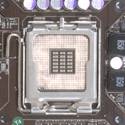 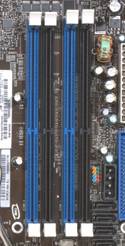 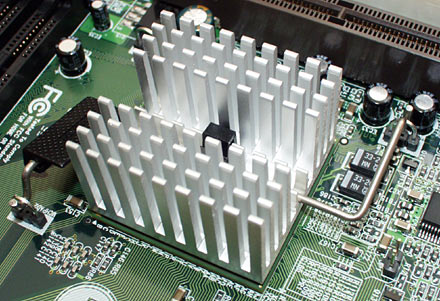 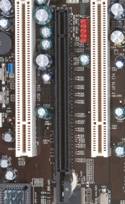 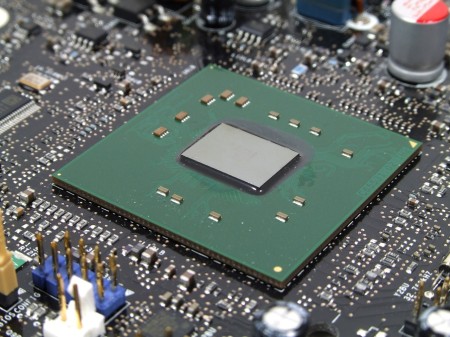 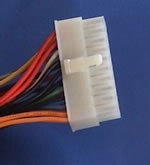 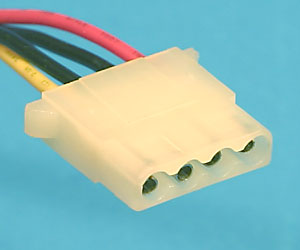 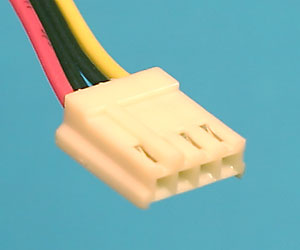 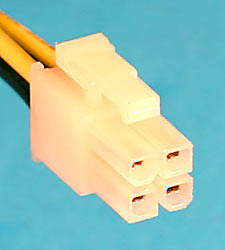 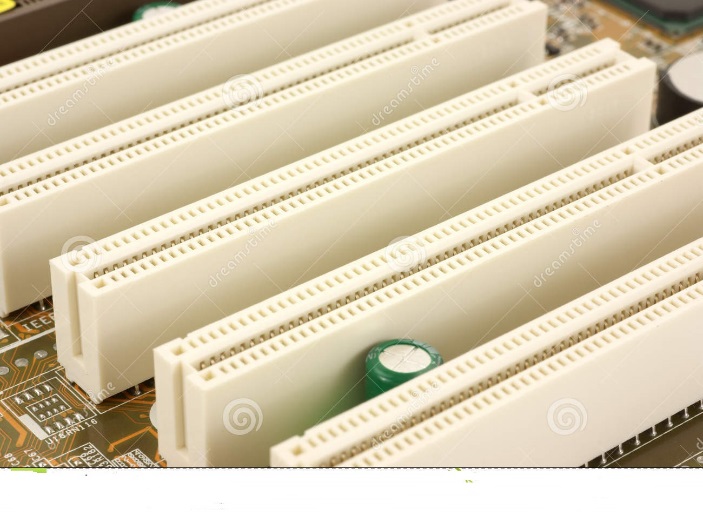 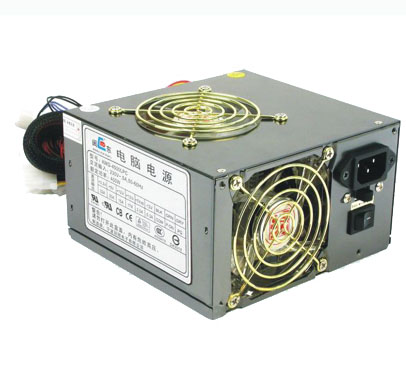 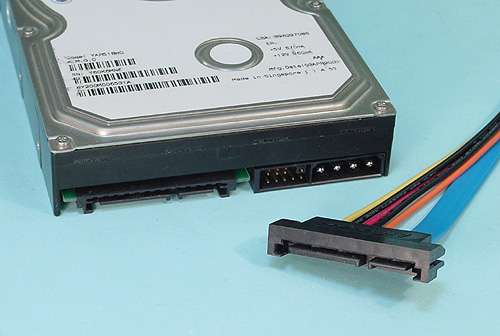 